 Choose the right variantFind the odd worda) train  b) ship  c) car  d) plane  e) luggageFind the sentence in Present Perfect.a) I always visit my Granny on Saturdays.    b) They are playing tennis.c) I have bought the return ticket for Paris.d) The sky was blue.    e) The sun rises in the east.The synonym for the word “trip” is the word…..   .          a) train      b) flight       c) voyage      d)  weather          e) ticketWhat goes on the water?train b) bus c) shipAll …has to be scanned at the airport.luggage    b) flight    c) adultWe had to get up at 5 a.m. …to see off a plane  b) to catch a plane  c) to check in the planeThere were two … in the car in addition to the driver.tickets   b)trips   c) passengersLet's go _ a tour around New York.of   b) in   c) on  d) intoAll the parents were at the railway station, ….the children off to school.checking   b) travelling   c) booking  d) seeingMatch the word with its definition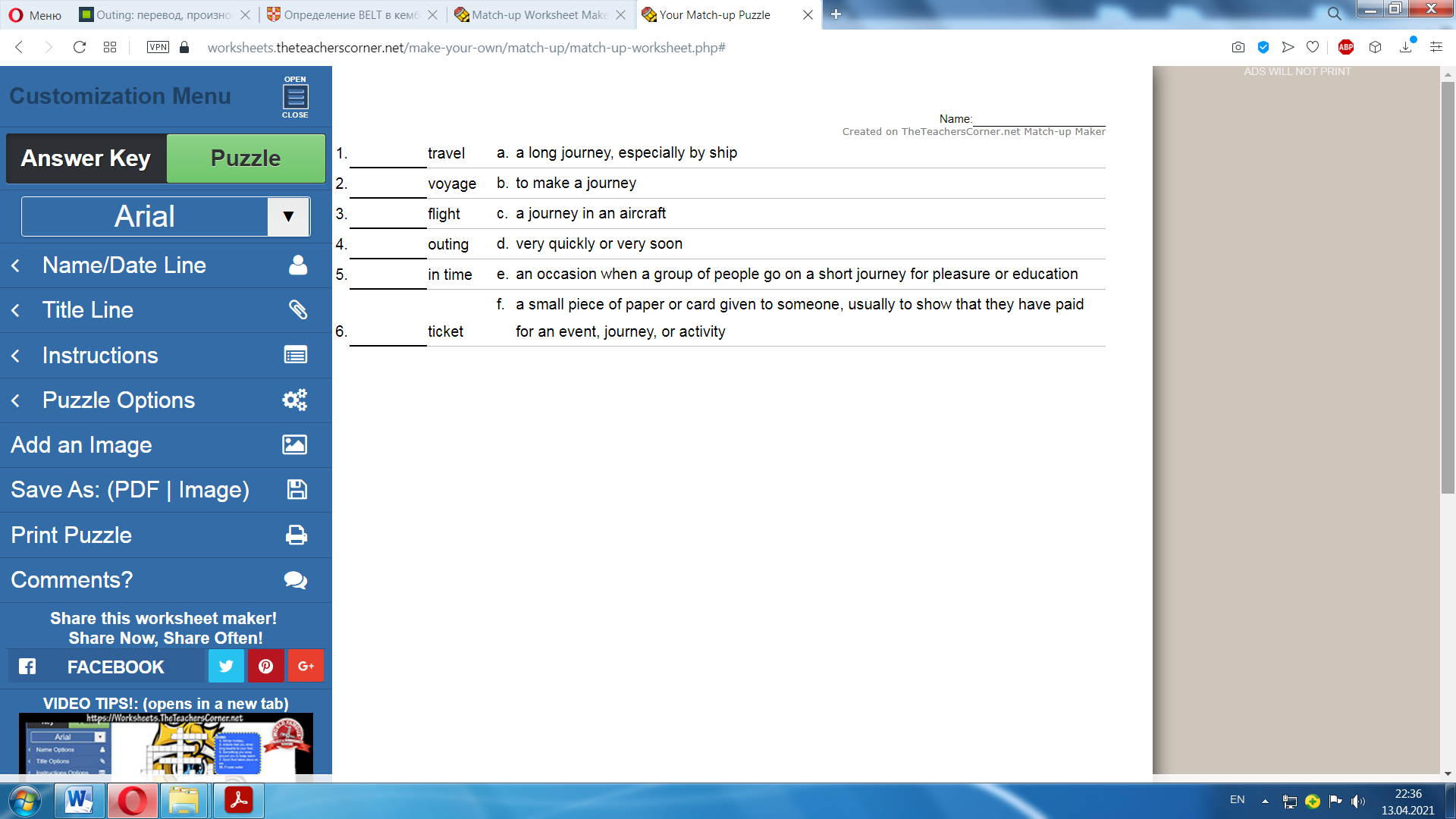 Write the oppositesa single ticketadultsto get off the busa window seata flightFill in the prepositionsYou can save time by checking … online.My parents saw me … at the airport.Have you ever been … a guided tour?Have you ever travelled … plane?How many passengers were there … the bus?My plane arrives … 5.